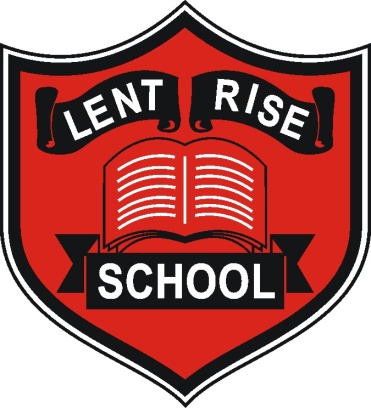 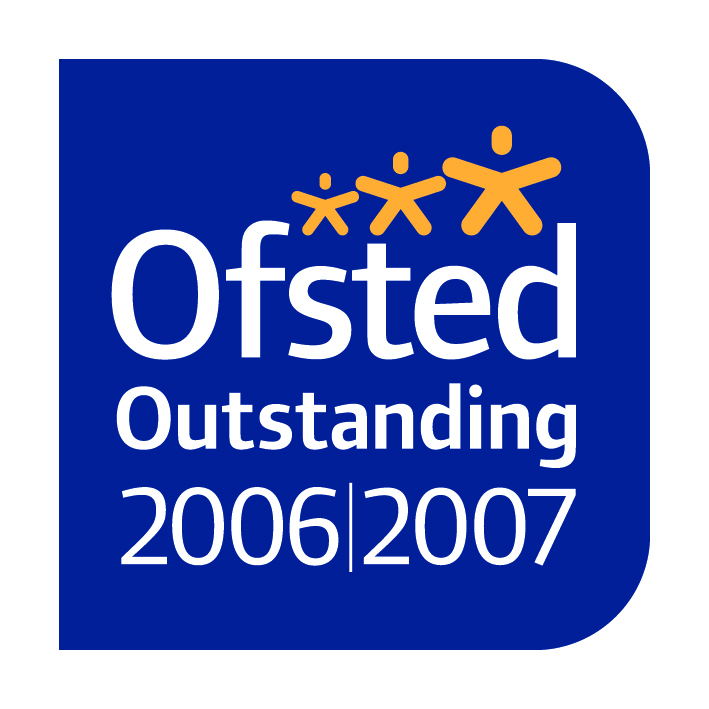 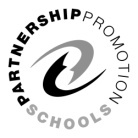 Nursery Admission and Contract Forms							Lent Rise SchoolLearn, Reach, Shine  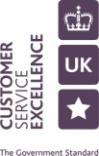 Please attach a small photograph of your child in the space above.Name of person completing this form:Relationship to the child: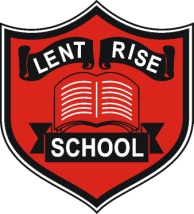 			LENT RISE NURSERYADMISSION FORM AND CONTRACT [CONFIDENTIAL]PUPIL DETAILSADDRESS DETAILSCONTACTSWhen contacting parents we will do so in the order specified here:SPECIAL EDUCATIONAL NEEDS AND SABILITY (SEND)MEDICAL INFORMATIONDIETARY NEEDSETHNIC/CULTURAL INFORMATIONHISTORYADDITIONAL INFORMATIONPARENTAL DECLARATION*We expect your child to attend every session, unless they are ill.  Regular unauthorised absence will result in a meeting request with the parent.  If attendance does not improve this may result in the place being withdraw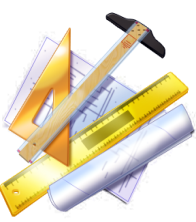 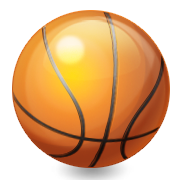 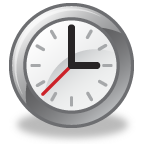 Child’s Full Name: For office staff use:Date of entry to : ___________               Entry to database completed:        Birth certificate received:                                  Logged by: ________________________If the child’s residence at the main address (whether living with parents or any other person) is not permanent, please state the reason and probable duration of the stay, and give the name address of the person with whom the child normally resides:ADDITIONAL CONTACTSParent/Carer 1: Mr / Mrs / Miss / Ms / Other ___________Name:____________________________________________Parent/Carer 1: Mr / Mrs / Miss / Ms / Other ___________Name:____________________________________________Parent/Carer 2: Mr / Mrs / Miss / Ms / Other ___________ Name:_______________________________________________Parent/Carer 2: Mr / Mrs / Miss / Ms / Other ___________ Name:_______________________________________________If you have put more than one address, please indicate if you child resides at either / both and any regular details.If you have put more than one address, please indicate if you child resides at either / both and any regular details.If you have put more than one address, please indicate if you child resides at either / both and any regular details.If you have put more than one address, please indicate if you child resides at either / both and any regular details.Relationship to child:Do you have parental responsibility?    Yes          No        Relationship to child:Do you have parental responsibility?    Yes          No        Relationship to child:Do you have parental responsibility?    Yes          No        Relationship to child:Do you have parental responsibility?    Yes          No        Address (if not main address):Address (if not main address):Address (if not main address):Address (if not main address):Living pattern details (if applicable):  Living pattern details (if applicable):  Living pattern details (if applicable):  Living pattern details (if applicable):  Post Code:Post Code:Post Code:Post Code:Tel:Home:Tel:Home:Tel:Mobile:Tel:Mobile:e-mail:e-mail:e-mail:e-mail:Work: Address:Tel No:Work: Address:Tel No:Work: Address:Tel No:Work: Address:Tel No: I would like to receive text messages and notifications which may include school information and details of school and PTA fundraising.    I would like to receive email messages and notifications which may include school information and details of school and PTA fundraising.   I would like to receive text messages and notifications which may include school information and details of school and PTA fundraising.    I would like to receive email messages and notifications which may include school information and details of school and PTA fundraising.   I would like to receive text messages and notifications which may include school information and details of school and PTA fundraising.    I would like to receive email messages and notifications which may include school information and details of school and PTA fundraising.    I would like to receive text messages and notifications which may include school information and details of school and PTA fundraising.    I would like to receive email messages and notifications which may include school information and details of school and PTA fundraising.   If your child does not live with both parents:Will you require additional paper copies of letters sent from the school to both contacts? Yes          No      Will you require an additional copy of school reports? Yes          No        If your child does not live with both parents:Will you require additional paper copies of letters sent from the school to both contacts? Yes          No      Will you require an additional copy of school reports? Yes          No        If your child does not live with both parents:Will you require additional paper copies of letters sent from the school to both contacts? Yes          No      Will you require an additional copy of school reports? Yes          No        If your child does not live with both parents:Will you require additional paper copies of letters sent from the school to both contacts? Yes          No      Will you require an additional copy of school reports? Yes          No        OTHERS WITH PARENTAL RESPONSIBILITY AS DEFINED BY CHILDREN ACT 1989Parental responsibility may be shared between a number of people beyond the child’s natural parents, for example those with a Parental Responsibility Order.  Married parents have equal parental responsibility; on separation or divorce both parents continue to have responsibility.  OTHERS WITH PARENTAL RESPONSIBILITY AS DEFINED BY CHILDREN ACT 1989Parental responsibility may be shared between a number of people beyond the child’s natural parents, for example those with a Parental Responsibility Order.  Married parents have equal parental responsibility; on separation or divorce both parents continue to have responsibility.  OTHERS WITH PARENTAL RESPONSIBILITY AS DEFINED BY CHILDREN ACT 1989Parental responsibility may be shared between a number of people beyond the child’s natural parents, for example those with a Parental Responsibility Order.  Married parents have equal parental responsibility; on separation or divorce both parents continue to have responsibility.  Name (and relationship to child): Mr / Mrs / Miss / Ms / Other ______________________________________Name (and relationship to child): Mr / Mrs / Miss / Ms / Other ______________________________________Name (and relationship to child): Mr / Mrs / Miss / Ms / Other ______________________________________Home Address: Home Address: Work Address:Post Code:Post Code:Post Code:Tel Nos: Home:                                                Mobile:                                           Work:Home:                                                Mobile:                                           Work:Is there anything about your family circumstances you would like the school to be aware?Is there anything about your family circumstances you would like the school to be aware?Is there anything about your family circumstances you would like the school to be aware?From time to time it may be necessary to contact someone during the school day, e.g. in the case of a child’s sickness. We will attempt to contact the parent / carers listed above first but please list below (in order of preference) the details of at least one additional person we may contact.  From time to time it may be necessary to contact someone during the school day, e.g. in the case of a child’s sickness. We will attempt to contact the parent / carers listed above first but please list below (in order of preference) the details of at least one additional person we may contact.  From time to time it may be necessary to contact someone during the school day, e.g. in the case of a child’s sickness. We will attempt to contact the parent / carers listed above first but please list below (in order of preference) the details of at least one additional person we may contact.  From time to time it may be necessary to contact someone during the school day, e.g. in the case of a child’s sickness. We will attempt to contact the parent / carers listed above first but please list below (in order of preference) the details of at least one additional person we may contact.  From time to time it may be necessary to contact someone during the school day, e.g. in the case of a child’s sickness. We will attempt to contact the parent / carers listed above first but please list below (in order of preference) the details of at least one additional person we may contact.  Please ask the named contract to sign their agreement for us to store this information.Please ask the named contract to sign their agreement for us to store this information.Please ask the named contract to sign their agreement for us to store this information.Please ask the named contract to sign their agreement for us to store this information.Please ask the named contract to sign their agreement for us to store this information.No.Full name and relationship to the child(Grandparent, relative, neighbour etc)Known to the child as?e.g. Gramps, NanaDaytime address and telephone number (if same as home address please write home)I agree to be named as a contact and Lent Rise School to store this information.1Mr / Mrs / Miss / Ms / Other _________Phone:Signed:2Mr / Mrs / Miss / Ms / Other _________Phone:Signed:3Mr / Mrs / Miss / Ms / Other _________Phone:Signed:Does you child have an Education Healthcare Plan (EHCP) for SEND? Does you child have an Education Healthcare Plan (EHCP) for SEND? Yes    	         No                                    In progress    Yes    	         No                                    In progress    Yes    	         No                                    In progress    Date of issue:Date of issue:Issuing Local Authority: Issuing Local Authority: Do you consider your child to have a disability?  Yes / No   If Yes, please select all that apply from the list below.  A child is considered to have a disability if their parent indicates substantial and/or longterm difficulties with one or more of the areas listed below.  Please exclude difficulties that you would expect for a child of their age.Do you consider your child to have a disability?  Yes / No   If Yes, please select all that apply from the list below.  A child is considered to have a disability if their parent indicates substantial and/or longterm difficulties with one or more of the areas listed below.  Please exclude difficulties that you would expect for a child of their age.Do you consider your child to have a disability?  Yes / No   If Yes, please select all that apply from the list below.  A child is considered to have a disability if their parent indicates substantial and/or longterm difficulties with one or more of the areas listed below.  Please exclude difficulties that you would expect for a child of their age.Do you consider your child to have a disability?  Yes / No   If Yes, please select all that apply from the list below.  A child is considered to have a disability if their parent indicates substantial and/or longterm difficulties with one or more of the areas listed below.  Please exclude difficulties that you would expect for a child of their age.Do you consider your child to have a disability?  Yes / No   If Yes, please select all that apply from the list below.  A child is considered to have a disability if their parent indicates substantial and/or longterm difficulties with one or more of the areas listed below.  Please exclude difficulties that you would expect for a child of their age.Mobility Hand Function Hand Function Personal CareEating and drinkingMedicationIncontinenceIncontinenceCommunicationLearning HearingVisionVisionBehaviourConsciousness e.g. seizuresASD/AspergersPalliative care needsPalliative care needsOther Disability/Health problem __________________Other Disability/Health problem __________________Is your child eligible for Disability Living Allowance? Is your child eligible for Disability Living Allowance? Is your child eligible for Disability Living Allowance? Yes    	         No                       In progress    Yes    	         No                       In progress    Knowledge about your children’s health is vital if we are to help them achieve their potential educationally. Please supply the following medical information about your child. This information will only be shared with relevant professionals within education and health who need to know in order to support your child in school. If you wish to discuss your child’s health confidentially, please contact the School Office.Knowledge about your children’s health is vital if we are to help them achieve their potential educationally. Please supply the following medical information about your child. This information will only be shared with relevant professionals within education and health who need to know in order to support your child in school. If you wish to discuss your child’s health confidentially, please contact the School Office.DOCTORSurgery Name:Doctor’s Name:Surgery Telephone Number:We strongly recommend that all children keep up-to-date with childhood immunisations recommended by the NHS before and during their time at school.We strongly recommend that all children keep up-to-date with childhood immunisations recommended by the NHS before and during their time at school.We strongly recommend that all children keep up-to-date with childhood immunisations recommended by the NHS before and during their time at school.We strongly recommend that all children keep up-to-date with childhood immunisations recommended by the NHS before and during their time at school.Does your child suffer from?  Asthma  Epilepsy  DiabetesHayfeverEczemaNosebleedsEar infectionsBowel or bladder problemsSerious allergiesAny other medical condition _____________________Any other medical condition _____________________Does your child attend any medical clinics? -  Yes / No                                     If Yes, please give details in the box belowDoes your child attend any medical clinics? -  Yes / No                                     If Yes, please give details in the box belowDoes your child attend any medical clinics? -  Yes / No                                     If Yes, please give details in the box belowDoes your child attend any medical clinics? -  Yes / No                                     If Yes, please give details in the box belowIf you have ticked any of the above boxes, please give further details below:-If you have ticked any of the above boxes, please give further details below:-If you have ticked any of the above boxes, please give further details below:-If you have ticked any of the above boxes, please give further details below:-Does your child have an allergy to plasters? (all of the plasters used in school are hypoallergenic)   Yes       NoIs there anything else we should be aware of if your child needs first aid in school?Does your child have an allergy to plasters? (all of the plasters used in school are hypoallergenic)   Yes       NoIs there anything else we should be aware of if your child needs first aid in school?Does your child have an allergy to plasters? (all of the plasters used in school are hypoallergenic)   Yes       NoIs there anything else we should be aware of if your child needs first aid in school?Does your child have an allergy to plasters? (all of the plasters used in school are hypoallergenic)   Yes       NoIs there anything else we should be aware of if your child needs first aid in school?Are you concerned about your child’s speech?	 Yes        NoIf yes, please specify:Does/has your child attended speech therapy:	 Yes        No If yes, please specify through which organisation / Local Authority and give any details:Are you concerned about your child’s speech?	 Yes        NoIf yes, please specify:Does/has your child attended speech therapy:	 Yes        No If yes, please specify through which organisation / Local Authority and give any details:Are you concerned about your child’s speech?	 Yes        NoIf yes, please specify:Does/has your child attended speech therapy:	 Yes        No If yes, please specify through which organisation / Local Authority and give any details:Are you concerned about your child’s speech?	 Yes        NoIf yes, please specify:Does/has your child attended speech therapy:	 Yes        No If yes, please specify through which organisation / Local Authority and give any details:Has your child been seen or is known by a sight specialist?  Yes         No If yes, please specify:Does your child wear glasses?  Yes         No Has your child been seen or is known by a hearing specialist? 	 Yes           No If yes, please specify:Does your child wear a hearing aid?  Yes         NoHas your child been seen or is known by a sight specialist?  Yes         No If yes, please specify:Does your child wear glasses?  Yes         No Has your child been seen or is known by a hearing specialist? 	 Yes           No If yes, please specify:Does your child wear a hearing aid?  Yes         NoHas your child been seen or is known by a sight specialist?  Yes         No If yes, please specify:Does your child wear glasses?  Yes         No Has your child been seen or is known by a hearing specialist? 	 Yes           No If yes, please specify:Does your child wear a hearing aid?  Yes         NoHas your child been seen or is known by a sight specialist?  Yes         No If yes, please specify:Does your child wear glasses?  Yes         No Has your child been seen or is known by a hearing specialist? 	 Yes           No If yes, please specify:Does your child wear a hearing aid?  Yes         NoIs your child able to use the toilet independently?  Yes         NoIs your child using nappies?  Yes         NoDetails:Please note, that all nappies need to be provided by the parent.In an emergency, parents will be charged 50p per nappy provided by the nursery.Is your child able to use the toilet independently?  Yes         NoIs your child using nappies?  Yes         NoDetails:Please note, that all nappies need to be provided by the parent.In an emergency, parents will be charged 50p per nappy provided by the nursery.Is your child able to use the toilet independently?  Yes         NoIs your child using nappies?  Yes         NoDetails:Please note, that all nappies need to be provided by the parent.In an emergency, parents will be charged 50p per nappy provided by the nursery.Is your child able to use the toilet independently?  Yes         NoIs your child using nappies?  Yes         NoDetails:Please note, that all nappies need to be provided by the parent.In an emergency, parents will be charged 50p per nappy provided by the nursery.ALLERGIES AND SPECIAL DIETS  My child has the following dietary requirement/(please specify):   My child does not have any dietary requirements.FRUIT Children in nursery will be provided with an offering of fruit and vegetables each day.   I am happy for my child to eat all / any fruit / vegetables provided.  My child has an allergy to the following fruit / vegetables: MILKMilk is provided free to 3 and 4 year olds.   I wish for my child to be offered the semi skimmed milk provided.  I do not wish for my child to be offered milk at school.Children in nursery will be provided with an offering of a snack each day.   My child has an allergy to gluten please discuss this further with your child’s key worker to make appropriate arrangementsSUNCREAMI consent for staff to apply generic Factor 50 child friendly sun cream   Yes        No I will provide an alternative sun cream in a named original container  Yes       Details: PERSONAL HYGIENEA full change of clothesDoes your child have any allergies to wipes?        Yes         NoThe Department for Education (DfE) has asked for the collection of information on ethnicity and language experience of all pupils.Child’s Country of Birth _________________________      Child’s Nationality _________________________The Department for Education (DfE) has asked for the collection of information on ethnicity and language experience of all pupils.Child’s Country of Birth _________________________      Child’s Nationality _________________________The Department for Education (DfE) has asked for the collection of information on ethnicity and language experience of all pupils.Child’s Country of Birth _________________________      Child’s Nationality _________________________The Department for Education (DfE) has asked for the collection of information on ethnicity and language experience of all pupils.Child’s Country of Birth _________________________      Child’s Nationality _________________________The Department for Education (DfE) has asked for the collection of information on ethnicity and language experience of all pupils.Child’s Country of Birth _________________________      Child’s Nationality _________________________The Department for Education (DfE) has asked for the collection of information on ethnicity and language experience of all pupils.Child’s Country of Birth _________________________      Child’s Nationality _________________________The Department for Education (DfE) has asked for the collection of information on ethnicity and language experience of all pupils.Child’s Country of Birth _________________________      Child’s Nationality _________________________ETHNICITYETHNICITYETHNICITYETHNICITYETHNICITYETHNICITYETHNICITYWhiteBritish    IrishTraveller of Irish HeritageGypsy/Roma          Any other white backgroundAsian or Asian BritishIndian          Pakistani          Bangladeshi  Any other Asian background WhiteBritish    IrishTraveller of Irish HeritageGypsy/Roma          Any other white backgroundAsian or Asian BritishIndian          Pakistani          Bangladeshi  Any other Asian background MixedWhite & Black CaribbeanWhite & Black AfricanWhite & AsianAny other mixed backgroundBlack or Black BritishCaribbeanAfricanAny other Black backgroundMixedWhite & Black CaribbeanWhite & Black AfricanWhite & AsianAny other mixed backgroundBlack or Black BritishCaribbeanAfricanAny other Black backgroundMixedWhite & Black CaribbeanWhite & Black AfricanWhite & AsianAny other mixed backgroundBlack or Black BritishCaribbeanAfricanAny other Black backgroundOtherChineseAny other ethnic groupI do not wish an ethnic background category to be recordedOtherChineseAny other ethnic groupI do not wish an ethnic background category to be recordedFIRST LANGUAGE – The language to which your child was first exposed in their early childhood and which they continue to use or be exposed to at home or in your community.FIRST LANGUAGE – The language to which your child was first exposed in their early childhood and which they continue to use or be exposed to at home or in your community.FIRST LANGUAGE – The language to which your child was first exposed in their early childhood and which they continue to use or be exposed to at home or in your community.FIRST LANGUAGE – The language to which your child was first exposed in their early childhood and which they continue to use or be exposed to at home or in your community.FIRST LANGUAGE – The language to which your child was first exposed in their early childhood and which they continue to use or be exposed to at home or in your community.FIRST LANGUAGE – The language to which your child was first exposed in their early childhood and which they continue to use or be exposed to at home or in your community.FIRST LANGUAGE – The language to which your child was first exposed in their early childhood and which they continue to use or be exposed to at home or in your community.ArabicBengaliBengaliChinese CantoneseChinese MandarinChinese MandarinDutchEnglishFrenchFrenchGermanGreekGreekGujaratiHindiItalianItalianJapanesePanjabi (Gurmukhi)Panjabi (Gurmukhi)Panjabi (Mirpuri)PashtoPolishPolishPortugueseShonaShonaSpanishSwahiliTagalog/FilipinoTagalog/FilipinoTamilThaiThaiTurkishUrduVietnameseVietnameseOther (Please specify)  ____________________________________Other (Please specify)  ____________________________________Other (Please specify)  ____________________________________Other (Please specify)  ____________________________________I do not wish a first language to be recordedI do not wish a first language to be recordedI do not wish a first language to be recordedI do not wish a first language to be recordedPlease State any other language spoken by your child (If your child has dual Nationality please record both) ______________________________________Please State any other language spoken by your child (If your child has dual Nationality please record both) ______________________________________Please State any other language spoken by your child (If your child has dual Nationality please record both) ______________________________________RELIGIONRELIGIONRELIGIONRELIGIONRELIGIONRELIGIONRELIGIONAnglicanBaptistBaptistBuddhistChristianChristianChurch of EnglandHinduJehovah’s WitnessJehovah’s WitnessJewishMethodistMethodistMormonMuslimPlymouth BrethrenPlymouth BrethrenQuakerRoman CatholicRoman CatholicSikhUnited Reform ChurchUnited Reform ChurchUnited Reform ChurchNo ReligionOther (Please specify)  _________________Other (Please specify)  _________________Other (Please specify)  _________________PREVIOUS EDUCATION DETAILSPREVIOUS EDUCATION DETAILSPREVIOUS EDUCATION DETAILSPREVIOUS EDUCATION DETAILSPREVIOUS EDUCATION DETAILSPreschool / Nursery NameContact DetailsDate of arrival(dd/mm/yy)Date of leaving(dd/mm/yy)Address:Telephone:Address:	Telephone:NURSERY SCHOOL PHOTOGRAPHY    I am aware that nursery school staff may take photographs of children within the curriculum and we may use these photographs for school displays around the school and agree to photographs being used by the school within the school. We may also take photographs of children to be used both on the school’s website and be shared with the local press.  We may also record / video children to be used by the school and the media:  I agree for my child’s photograph to be placed on the school’s website and newsletter.  I agree for my child to be filmed / photographed / recorded for and by the school and media We have an outside photographer to take our individual and class photos on our school photo day:  I agree for an outside photographer to take my child’s photograph on photo day.SIBLINGS AND FAMILY LINKSDoes your child have any siblings or relatives attending or due to attend Lent Rise Nursery School?  Yes          No If yes, please provide details below:Name _____________________________________________ Class ____________ Relationship _____________________Name _____________________________________________ Class ____________ Relationship _____________________Any comments NOMINATED COLLECTION CONTACT Who will be the main person nominated to collect your child?Name ___________________________ Relationship to Child ________________________________Any other details:If your child is to be collected by another person, please state a password to be used that office staff and teachers may request upon collection. School staff must always be informed beforehand if someone other than the nominated person above is collecting.________________________________ANXIETIESPlease describe any anxieties your child : SETTLING INIf there is anything that you would like to share with your child’s new teacher to help them get to know your child further and to support the settling process, please note it below:Does your child have a favourite story or character?EMERGENCY MEDICAL TREATMENT CONSENT I agree that if my child should urgently require medical / dental treatment during the school day or whilst out on a school activity and it is not possible to contact me, or a named contact I have provided who has parental responsibility, I  charge at the time to give consent on my behalf.Signed:Date: This will be placed on your child’ record.  If a request is made to withdraw this, it will be removed from the school record. APPLICATION FOR 15 HOUR FUNDED PLACES I would like to apply for 15hours funded placesMy preference is:Morning sessions  Afternoon sessions I would like to apply for a lunch place, including a pack lunch provided on the following days at £5.00 per day.  ( £3.00 for those eligible for EYPP) Monday             Tuesday            Wednesday           Thursday           Friday               I would like to apply for a lunch place, excluding a pack lunch on the following days at £2.50 per day.  ( £1.00 for those eligible for EYPP I will send my child with healthy packed lunch.Monday             Tuesday            Wednesday           Thursday           Friday               DATA PROTECTION STATEMENT: The purpose of this form is to collect data for further processing within the school/Local Authority/Health Authority systems. Your signature on this form implies your consent for the school/Local Authority/Health Authority to process the data. The data will be processed in accordance with the purposes notified by the school/Local Authority/Health Authority to the Data Protection Commissioner's office and are subject to the Data Protection Act. The information given will be entered onto a computer and will form part of the School’s database.  DECLARATION OF PERSON WITH LEGAL RESPONSIBILITY:I declare the above information to be correct to the best of my knowledge at the time of completion.I agree to notify the school of any change in my child’s circumstances.I understand that places are not guaranteed and should my child’s be absence be of concern*, the place may be withdrawn and offered to the next eligible child. I understand that this application does not guarantee a place and that parents will be notified of the outcome by post as stated in the admissions policy. Name: Relationship to the name child:  Signed:                                                                                         Date: 